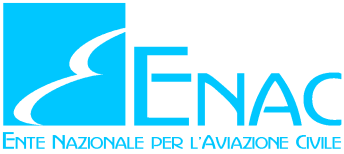 Commenti a Regolamento “Regolamentazione tecnica in materia di rilascio dell’attestato di Tecnico  Responsabile di Prove di Volo di Sperimentazione e di Produzione” Direzione/Ente che propone i commenti                                                                                                Data      Modalità di compilazione:1. Numero del commento2. Indicare il punto del prodotto normativo oggetto del commento3. Descrivere il commento ed eventualmente un testo alternativo4. Spazio per note o commenti1.N°2.Riferimento 
(Paragrafo/Comma)3.Commento4.Motivazione123456789101112131415161718